内部明电等 级 平 急 豫 市 监 明 电 〔2021  〕 199 号河 南 省 市 场 监 督 管 理 局 河 南 省 教 育 厅 关于进一步加强校外集体用餐配送单位食品安全监督管理的通知各省辖市、济源示范区、各省直管县（市）市场监督管理局、教育局，省直属中小学校、幼儿园∶集体用餐配送单位具有一次性加工制作供应量大、辐射范围 广、食用人群庞大等特点，一旦出现食品安全隐患，极易造成群 体性重大食品安全事故，是餐饮服务食品安全高风险业态之一。 为确保校外集体用餐配送单位（简称供餐单位）食品安全，严防 严管严控食品安全风险，现就进一步加强供餐单位食品安全监督管理通知如下∶一、提升政治站位学 校 食 品 安 全 一 直 是 食 品 安 全 监 管 工 作 的 重 中 之 重 。 学 校 的 供 餐 群 体 特 殊 ， 供 餐 人 数 众 多 ， 社 会 关 注 度 高 。 各 地 市 场 监 管 、 教 育 部 门 要 切 实 增 强 政 治 敏 感 性 ， 充 分 认 识 做 好 疫 情 防 控 期 间 学 校 食 品 安 全 工 作 的 重 要 性 、 特 殊 性 和 紧 迫 性 。 要 加 强 组 织 领 导 ， 严 格 落 实 《 中 共 中 央 国 务 院 关 于 深 化 改 革 加 强 食 品 安 全 工 作 的 意 见 》 《 地 方 党 政 领 导 干 部 食 品 安 全 责 任 制 规 定 》 ， 要 强 化 责 任 担 当 、 积 极 主 动 作 为 ， 失 职 追 责 ， 有 功 奖 励 ， 主 要 领 导 要 牵 头 抓 ， 分 管 领 导 要 亲 自 抓 ， 把 学 校 食 品 安 全 工 作 抓 实 抓 细 抓 好 ， 严 防 发生校园群体性食源性疾病事件。二、落实各方责任各 地 市 场 监 管 部 门 要 依 法 履 行 食 品 安 全 监 管 责 任 ， 落 实 对 校 外 供 餐 单 位 的 日 常 监 管 检 查 。 要 加 强 对 校 外 供 餐 单 位 食 品 原 料 采 购 、 加 工 制 作 、 分 餐 配 送 全 过 程 、 全 链 条 监 管 ， 确 保 各 环 节 食 品 安 全 风 险 可 控 。 要 按 照 《 河 南 省 集 体 用 餐 配 送 单 位 食 品 安 全 监 督 检 查 指 南 》 要 求 ， 针 对 校 外 供 餐 单 位 具 体 经 营 情 况 ， 确 定 监 管 重 点，制定检查方案，规范检查行为，确保监督检查措施针对关键、 切 中 要 害 。 要 将 辖 区 内 进 行 跨 区 域 或 长 距 离 配 送 的 供 餐 单 位 作 为日 常 监 管 的 重 中 之 重 ， 加 大 监 管 频 次 ， 严 查 加 工 制 作 和 配 送 环 节 是否遵守《餐饮服务食品安全操作规范》。各 地 教 育 部 门 是 辖 区 中 小 学 校 外 供 餐 的 管 理 部 门 ， 负 责 制 定 校 外 供 餐 工 作 的 管 理 办 法 和 规 章 制 度 ， 指 导 和 管 理 中 小 学 校 的 校 外 供 餐 活 动 ， 加 强 对 学 校 食 品 安 全 教 育 和 日 常 管 理 ， 建 立 并 督 促学 校 落 实 食 品 安 全 校 （园 ） 长 负 责 制 ， 落 实 食 品 安 全 风 险 防 控 职 责 。 要 指 导 学 校 严 格 按 照 公 开 、 公 正 、 秀 明 的 原 则 ， 通 过 公 开 招 标 择 优 选 择 取 得 食 品 经 营 许 可 证 、 具 备 相 应 供 餐 能 力 、 能 承 担 食 品 安 全 责 任 、 社 会 信 誉 良 好 、 安 装" 互 联 网＋ 明 厨 亮 灶" 的 供 餐 单 位，并与其签订供餐合同。学 校 要 实 行 食 品 安 全 校 （园 ） 长 负 责 制 ， 建 立 健 全 校 园 食 品 安 全 管 理 制 度 ， 加 强 学 生 集 体 用 餐 食 品 安 全 日 常 管 理 。 选 择 供 餐 单 位 时 ， 要 把 食 品 安 全 保 障 水 平 作 为 遴 选 的 重 要 参 考 依 据 ， 应 成 立 由 学 校 、 家 长 委 员 会 、 学 生 代 表 组 成 的 工 作 小 组 ， 在 广 泛 征 求 意 见 的 基 础 上 ， 公 开 、 公 平 、 公 正 的 选 择 食 品 安 全 管 理 较 好 、 风 险 较 低 的 供 餐 单 位 。 各 学 校 要 与 选 定 的 供 餐 单 位 签 订 配 餐 协 议 和 食 品 安 全 责 任 书 ， 协 议 中 必 须 明 确 食 品 的 质 量 、 餐 量 、 价 格 、 不 合 格 食 品 的 处 理 方 式 、 食 品 安 全 、 营 养 健 康 等 项 内 容 ， 明 确 违 约 责 任 与 解 除 合 同 情 形 。 要 定 期 对 供 餐 单 位 经 营 状 况 和 食 品 安 全 管 理 情 况 进 行 检 查 。 要 对 每 餐 配 送 的 所 有 餐 食 中 心 温 度 是 否 符 合 要 求 、 感 官 性 状 是 否 有 异 常 、 送 餐 容 器 、 车 辆 和 餐 具 是 否 干 净 整 洁 等 进 行 检 查 。 热 藏 配 送 的 餐 食 中 心 温 度 不 得 低 于60 ℃ ， 冷 藏 配 送 的再次加热中心温度要达到 70℃以上。要及时将发现的食品安全 隐 患 反 馈 供 餐 单 位 并 上 报 有 关 部 门 。 落 实 集 中 用 餐 陪 餐 制 度 并 每 餐 留 样 。供 餐 单 位 要 严 格 落 实 食 品 安 全 第 一 责 任 人 的 责 任 。 完 善 并 落实 各 项 食 品 安 全 管 理 制 度 ， 按 照 《 关 于 贯 彻 落 实 （餐 饮 服 务 食 品 安 全 操 作 规 范 〉 进 一 步 推 进 餐 饮 服 务 提 供 者 食 品 安 全 自 查 自 评 工作的通知》要求定期开展自查自纠。要加强从业人员健康管理和 培训，规范加工制作行为，严格餐饮具清洗消毒，严控配送过程 安全风险，严禁经营、加工、使用过期变质等不符合食品安全标 准的食品。做到食品加工方式合规、运输环境卫生、分装过程无 污染、配送温度符合要求、配送去向清楚、数据真实可查。应将 配送学校名称、配餐份数、配餐食品名称，以及食品中所使用的 食品添加剂等信息，报当地市场监管和教育部门备案。向中小学、 幼儿园供餐的，不得制售冷荤类食品、生食类食品、裱花蛋糕，  不得加工制作四李豆、鲜黄花菜、野生磨菇、发芽土豆等高风险食 品 。三、加大检查力度各地市场监管部门要联合教育部门，将校外供餐单位作为重 点对象，春秋李开学作为重点时段，针对供餐单位从业人员健康 体检情况、设施设备运转情况、食品原料采购贮存情况、食品加 工制作情况、餐用具清洗消毒情况、分餐配送和运输情况等作为 重点内容开展全覆盖拉网式大检查。对监督检查中发现的食品安 全问题和隐患，要督促经营者立即整改;对发现的食品安全违法 违规行为，要依法严厉查处。坚决查处场所选址不符合要求、无 相应加工方式配套设施设备、食品运输车不符合要求、食品分餐 场所不符合食品安全要求等行为。要将监督检查中发现的学校食品安全问题、隐患、违法行为和查处结果及时报告当地人民政府。四、加强宣传培训各地要结合当地实际，采取召开专题会议、发放宣传材料、一4 —通 报 典 型 案 例 等 多 种 形 式 ， 加 强 对 学 校 校 （园 ） 长 和 食 品 安 全 管 理 人 员 、 供 餐 单 位 法 人 代 表 及 其 食 品 安 全 管 理 人 员 的 宣 传 培 训 ， 重点宣传培训食品安全法律、法规、规章和规范性文件，确保《餐饮服务食品安全操作规范》《学校食品安全与营养健康管理规定》《 国 家 市 场 监 管 总 局 办 公 厅 教 育 部 办 公 厅 国 家 卫 生 健 康 委 办 公 厅 公 安 部 办 公 厅 关 于 落 实 主 体 责 任 强 化 校 园 食 品 安 全 管 理 的 指 导 意 见 》 （市 监 食 经 〔2019 〕 68 号 ） 和 省 市 场 监 管 局 、 教 育 厅 、 公 安 厅 、 卫 生 健 康 委 联 合 印 发 的 《 河 南 省 校 园 食 品 安 全 守 护 行 动 实 施 方 案 》 等 在 学 校 、 供 餐 单 位 经 营 者 中 得 到 认 真 学 习 和 全 面 落 实 。 要 督 促 学 校 、 供 餐 单 位 经 营 者 加 强 对 食 品 安 全 管 理 人 员 和 从 业 人 员 的 培 训 教 育 ， 做 到 先 培 训 后 上 岗 ， 杜 绝 未 培 训 和 没 有 健 康 证 明 的 人 员 上 岗 。 加 强 疫 情 防 控 期 间 食 品 安 全 相 关 知 识 以 及" 节 约 光 荣 、 浪 费 可 耻 ” 的 宣 传 教 育 力 度 ， 增 强 师 生 及 学 生 家 长 食 品 安 全 意 识 ， 提 高 自 我 防 护 能 力 ， 引 导 养 成 厉 行 节 约 、 反 对 食 物 浪 费的良好习惯，坚决抵制餐饮浪费。五 、 建 立 长 效 机 制各 地 市 场 监 管 、 教 育 部 门 要 高 度 重 视 学 校 、 校 外 供 餐 单 位 等 高 风 险 领 域 餐 饮 服 务 食 品 安 全 监 管 工 作 ， 做 到 标 本 兼 治 、 综 合 治 理 ， 源 头 严 控 、 过 程 严 管 、 恶 果 严 惩 ， 同 时 要 综 合 施 策 ， 强 化 源 头 治 理 、 动 态 管 理 、 长 效 管 理 。 督 促 学 校 和 供 餐 单 位 实 施"6 S"     等规范化管理，切实提升精细化管理水平。督促供餐单位开展"互  联 网＋ 明 厨 亮 灶"建 设 并 正 常 接 入"舌 尖 安 全 网"，  确 保 在 线 率 ， 自 觉 接 受 监 管 和 社 会 监 督 。 加 强"互 联 网+ 明 厨 亮 灶"建 设 成 果 运用 ， 提 升"智 慧 监 管"效 能 。 建 立 信 息 共 享 和 通 报 制 度 ， 强 化 《 河 南 省 集 体 用 餐 配 送 单 位 食 品 安 全 监 督 检 查 指 南 》 运 用 ， 及 时 通 报 供 餐 单 位 检 查 情 况 和 等 级 评 定 结 果 ， 向 社 会 公 布 符 合 条 件 的 供 餐 单 位 名 单 ， 作 为 学 校 和 各 类 集 体 用 餐 单 位 选 择 供 餐 单 位 时 食 品 安 全 风 险 的 重 要 参 考 指 标 。请 各 地 市 场 监 管 、 教 育 部 门 于2021 年 12 月 底 前 对 口 报 送 工 作 总 结 （包 括 整 体 情 况 、 主 要 措 施 、 工 作 成 效 、 存 在 的 问 题 、 下一 步 工 作 安 排 等 ） 。联 系 人 及 电 话 ∶ 省 市 场 监 管 局 常 杨省 教 育 厅 张 雪 媛0371-655667370371-69691753河南省市场监督管理局                 河南省教育厅2021年7月27日发电单位河南省市场监督管理局 河  南  省  教  育  厅签批盖章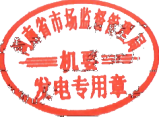 豫机发宋殿宇